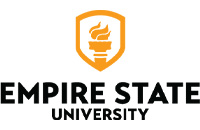 Security Camera System Access and Compliance FormName:_______________________________________________________________________________Extension:____________________________________________________________________________Office Location: ___________________________Department:__________________________________Date of Hire:__________________________________________________________________________Action requested:_____Add access rights 		_____Delete access rights 	_____Change existing access rightsJob Title:_____________________________________________________________________________Job Duties:____________________________________________________________________________Access Levels Requested:_____Standard Department Access: This is generally for full time-staff whose usage of the system will reflect the security level designed for their assigned department.  _____ Special Access: To gain special access, an employee requires approval from their department director, assistant director, dean, or associate dean, along with an explanation of duties that require special access. _____Temporary Employee Access: This access level requires approval from their department director, assistant director, dean, or associate dean, to be placed into a specific department group.______________________________ Beginning and end date. Understanding of User Responsibility Confidentiality I understand that the material contained in the Empire State University Security Camera System must be held in strict confidence and must not be shared with any individual or group of individuals - on/and or off campus – without prior authorization from the Office of Safety & Security.Password ProtectionI agree that I will not share my password with any individual. I further agree that I will immediately report to the Office of Safety & Security if I have credible information that my password has been compromised or used without my permission.ConclusionI understand that access to the Empire State University Security Camera System is granted for the purpose of conducting official SUNY Empire business. I further understand that failure to comply with the rules outlined in the Camera Use Policy may result in revocation of my access to the Empire State University Security Camera System and may be grounds for disciplinary action. Finally, I understand that I am required to immediately notify Safety & Security of any actions by others which I believe may represent any of the violations outlined in the Camera Use Policy._____________________________________                                 _______________________________Signature                                                                                           DateI attest the above named employee is participating in the following tasks and responsibilities that require the access to the camera system to accomplish. ____________________________________________________________________________________________________________________________________________________________________________________________________________                           _______________________________Name of department director, assistant director,                   Signature and Date dean, or associate dean (Print)                                                            Approved:                               Denied                       Access will expire:__________________________________________________________                        _______________________________Director of Safety & Security (Print)                                       Signature and DateCompleted forms shall be submitted to:   Office of Safety & Security 					      2 Union Ave.				                   Saratoga Springs, NY 12866